Zápis z pravidelné schůzky RC Ostrava ze dne 30.5.2016Hlavním bodem schůzky byla přednáška Jaroslava Klečky na téma Nové možnosti distriktního WEBu. V rámci prezentace byly ukázány i další zdroje informací z Rotary Internetional jak z distriktní, tak celosvětové úrovně.V souvislosti s těmito informaci pak proběhla i obsáhlá diskuze o budoucnosti časopisu Rotary Good News, ze které vyplynula snaha přítomných členů klubu prosadit zrušení časopisu v tištěné podobě. Přítomní uložili sekretářovi klubu a budoucímu prezidentovi Jaroslavovi Klečkovi, aby si tento úkol vzal za své a spolu se všemi ostatními členy se o zrušení tištěné verze v průběhu příštího rotariánského roku pokusili.V Různém byly projednány tyto body:Přítel Jaromír Krišica ve zkratce informoval o svém vodáckém zájezdu do Albánie. Slíbil pro některou z příštích schůzek uskutečnit přednášku o celém pobytu v AlbániiPřítel Aleš Vojtasik informoval o své pracovní cestě na Ukrajinu.V souvislosti s návštěvou přítele Jana Berkelsbacha na Závěrečné schůzi klubu je bezpodmínečně nutné se spojit ještě jednou s paní Mílou Soukupovou a požádat ji, aby byl příteli a dárci flétny Janu Berkelsbachovi tento dar představen některým ze žáků Múzické školy. Jaroslav Klečka a Ivo Franc se za tím účelem tento týden s Mílou Soukupovou sejdou a dohodnou další postup.Předsedající Jaroslav Klečka informoval přítomné o letošní Stružielce a pozvánce na její slavnostní zakončení, které se bude konat (viz přílohu tohoto zápisu) v Hotelu Boboty v pátek 10. června v Terchové. Jaroslav Klečka vyzval přítomné k návštěvě této akce a informoval je, že doposud se k účasti přihlásil přítel Karel Paiger i sám sekretář klubu. Karel  Paiger se pokusí zajistit i účast zástupce z Pivovaru Nošovice.Zavěrem pak přítel Ivo Franc informoval o své komunikaci s účastníky Rotary Sailing Week i o dosavadním průběhu celé akce (podrobnosti viz Faceboková stránka Rotary Sailing Week 2016). Po ukončení schůzky se ještě telefonicky ozvali naši účastníci této akce a pozdravili touto cestou všechny ostatní členy klubu.Schůze klubu byla ukončena v 19:20 hod.Zapsal. J. Klečka							V Ostravě, dne 31.5.2016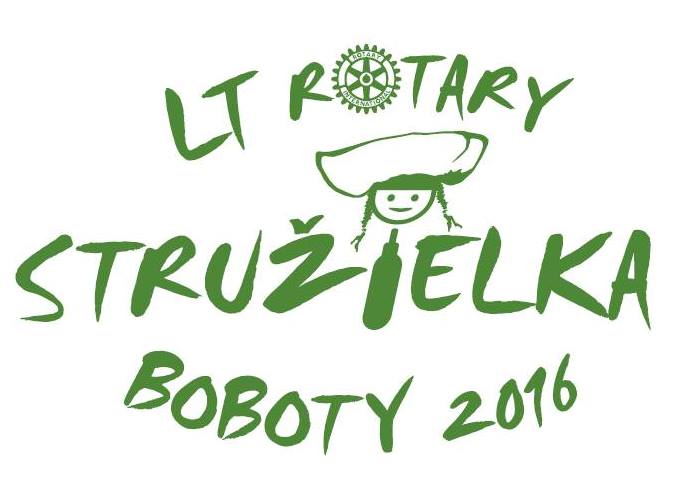 Milí priatelia Stružielky!Srdečne Vás pozývame na záverečné vystúpenie účastníkov XXIII. ročníka  LT Rotary Stružielka 2016. Predstavenie, ktoré má názov „Hra o Jánošíkovi“ sa uskutoční v piatok 10. júna o 16:30 v hoteli Boboty v Terchovej.              Tešíme sa na Vás.StružielkariČadca 29.5. 2016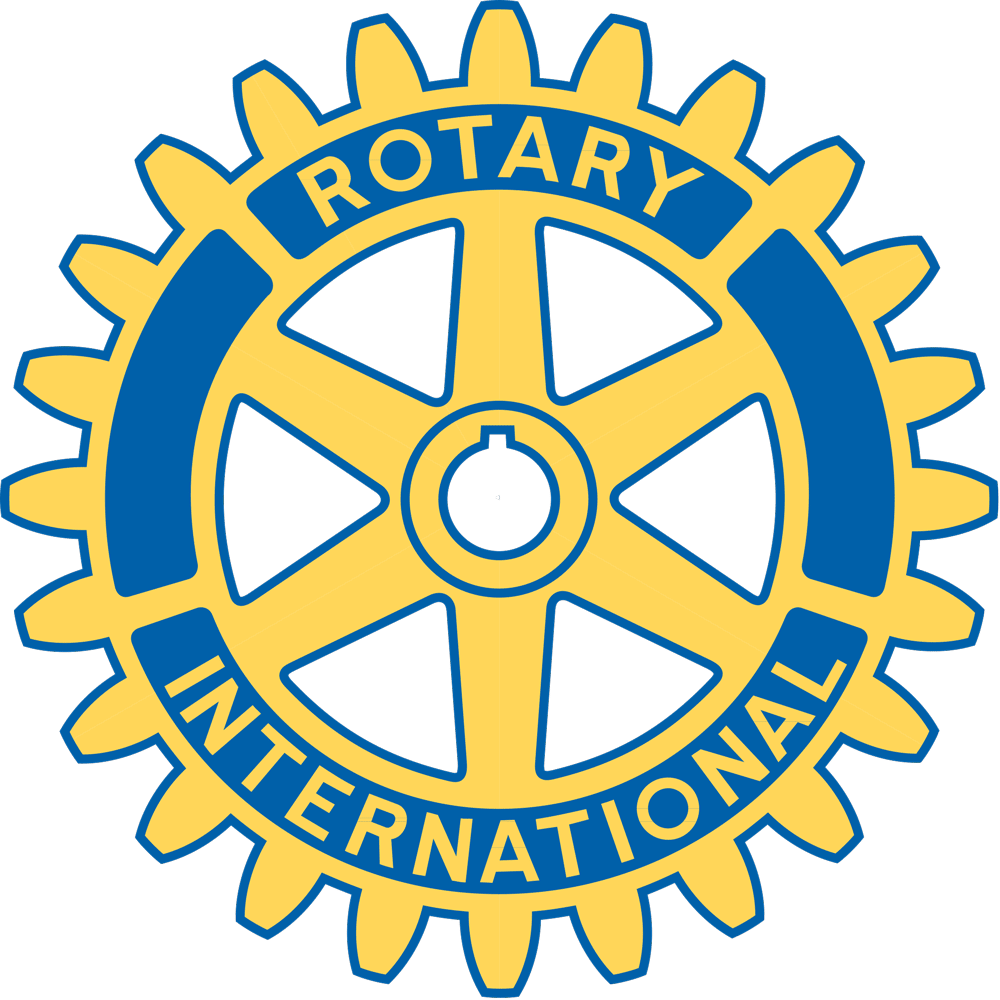 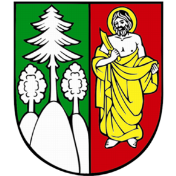 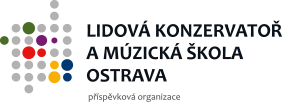 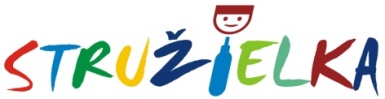 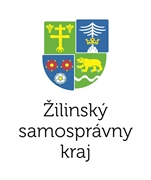 